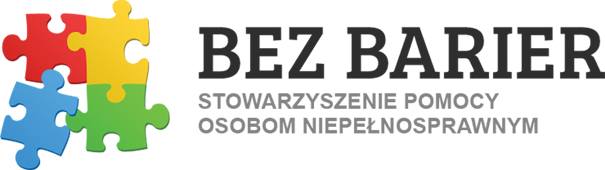 Wniosek o przyznanie stypendium w ramach Programu Stypendialnego „BEZ BARIER” 
na rok akademicki 2021/2022Imię  i nazwisko…................................................................................................................................................... Adres zamieszkania …...........................................................................................................................................Telefon kom...................................................................E-mail………………………………….…………………..………………………Uczelnia  (pełna nazwa)…………………………….…………..…………………………………..…………………………………………………….Rok nauki 2021/2022  Rodzaj studiów: (właściwe podkreślić)     a)licencjackie                   b) magisterskie    Kierunek studiów……………………………………………………………..………………………………….…..…………………………..……………..    Specjalność……………………………………………………………………………………....………………………………………….………………………Średnia ocen za ostatni rok akademicki 2020/2021 (zaświadczenie z uczelni)…………………………….…………..……….Jakie wydatki będą pokrywane w przypadku przyznania stypendium?............................................................................................................................................................................................................................................................................................................................................................................................................................................................................................................................................................................................................................................................................................................................................Inne ważne okoliczności, które powinna uwzględnić Komisja Kwalifikacyjna Programu      ............................................................................................................................................................................................................................................................................................................................................................................................................................................................................................................................................................................................................................................................................................................................................Załączniki:
-  oświadczenie o sytuacji rodzinnej i materialnej (do pobrania na stronie bezbarier.org)- informacja o przetwarzaniu danych osobowych i zgoda na ich przetwarzanie (do pobrania na stronie bezbarier.org)- informacja o dziedzinie zainteresowań (do pobrania na stronie bezbarier.org)- zaświadczenie z uczelni o średniej za ostatni rok wraz z notatką o statusie  studenta na rok akademicki 2020/2021- kopie informacji/dokumentów zaświadczające o osiągnięciach kandydata np. kopie dyplomów, zdjęcia prac, informacje prasowe, zaświadczenia o wolontariacie itp.Miejscowość, data ............................................   Podpis kandydata na stypendystę ………………………………………………